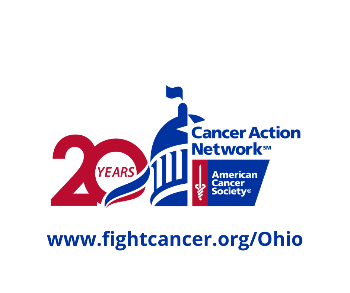 Tips:Each thank you should be different and based on the meeting you hadUse the tips on our “Now What” document in the CAD Resource Page to help guide you as you draft your messageAs your mentor to review your thank you email if you want a second set of eyes on it before sending to your lawmaker and their staffSAMPLE follow-up for 2022 CAD asksDear Representative/Senator [Name]:Thank you for taking the time to meet with me and my fellow advocates [names] during American Cancer Society Cancer Action Network’s Cancer Action Day earlier today. We shared with you our cancer stories and why your support of [copay accumulator and/or biomarker legislation] is important to Ohioans. These policies will help our loved one’s battling cancer and dealing with the long-term effects of treatments designed to save their lives. I shared with you that [I lost my father to lung cancer in 2018. Biomarker testing is available for some lung cancer patients. If my father had access to these innovative new tests, he could have experienced fewer side effects from treatment, and we may have been able to celebrate more birthdays with him]. We are grateful for your support expanding telehealth services and hopeful that together we can continue to work to prevent cancer.We also discussed legislation that is sitting in the Health Committee of the House that would provide much needed financial support to patients, including those dealing with the long-term effects from cancer treatment. Currently, copay coupons and cards provide much needed help for 